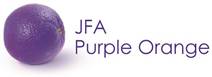 JFA Purple OrangeTeam MemberRole description & person specificationABOUT THE ROLE1.	Summary of the role’s aimThe Project Leader is responsible for delivering a six-month community garden pilot project, with support from a Policy and Research Leader. This project is called ‘Dig In.’ The project will connect two people living with disability who cannot often leave their homes with their local community garden. We will set up a vegetable garden at both people’s houses. Community gardeners will visit them at least once a week to help with their garden. They will share the vegetables. This project will help to build social connections, encourage healthy lifestyles, and teach people living with disability new gardening skills.This is a short pilot project, but we hope we can get more funding to extend it further.2.	Main Benefits (Outcomes)This role will have the following benefits for people living with disability and the wider community:People living with disability will make new social connectionsPeople living with disability will learn new skillsPeople living with disability will get outside and be active (if possible)People living with disability will build more independence and confidenceCommunity gardeners will connect with people living with disabilityCommunity gardeners will learn about disability, access and inclusion and improve their community garden’s practices3.	Main Deliverables (Outputs)The main project deliverables will include:Delivery of three co-design meetings Training for community gardeners Installation of vegetable plots at the houses of two people living with disability Interviews with community gardeners Interviews with people living with disabilityResearch into similar projects in other placesCreation of a video about the project (the media team will make this)Evaluation of the project, documentation of the methodology and drafting of a report (optional for this role)Note: this role can be adjusted depending on the skills and experience of the successful candidate. A Policy and Research Leader will provide support throughout the project.4.  	Main work activities (Processes)The main work activities, with support from a Policy and Research Leader, will include:Organise three co-design meetingsProactively engage with the community gardenersHelp to organise police and DHS checks for community gardenersHelp to organise (and possibly deliver) training for the community gardenersCheck in regularly with the two people living with disability Help the media team to make a videoResearch similar projects in other places Ask the people living with disability and the community gardeners questions at the start and end of the project, to find out what they enjoyed and what they learntInterview other people living with disability and other community gardeners to find out whether there is much interest in this project and how it could be expanded and improvedWrite a report about the project (optional for this role) 5.  	Reporting/Working RelationshipsThis role reports to (role sponsor): Policy and Research Leader	This role is responsible for maintaining good networks with stakeholders including:People living with disability, and other people in their lives such as family, friends and other supportersJFA Purple Orange team membersBoard members Community leaders and NGOs relevant to the workGovernment staff relevant to the work6. About the role holderEssential CriteriaStrong social values A desire to improve the life chances of people living with disability and their familiesGood oral communication skillsGood organisational skillsConfidence and friendly natureDesirable criteriaLived experience of disabilityAn interest in gardeningResearch experienceGood writing skillsContacts in the disability community and sector7.	Special Conditions (Such as travel requirements, frequent overtime, etc).The role demands a commitment to:Support the integrity of JFA Purple Orange by maintaining a high standard of personal and professional conduct that supports our values, including:People living with disability having personal authority in their livesPeople being active valued members of mainstream community lifeInclusive communitiesCapacity-buildingThe exercise of ambassadorshipThe exercise of your best judgement in respect of safeguards for you, your fellow team members, people living with disability and their families, and other visitors to our organisation.Support and contribute to the achievement of the JFA Purple Orange’s goals as set out in strategy and business plan documents;Initiate, and participate in, activities in support of best practice, a learning organisation, and the generation of knowledge capital;Occasionally work outside of normal business hours where this is needed;Participate in performance planning and review, as frequently as may be required, but at least annually, and commit to ongoing personal and professional development;Be willing to change office location if directed as a result of service development and organisational change.Acknowledged by Role Holder ...............................................		........./....../.....Role Sponsor................................................................		......../......./.....HOW TO APPLYTo apply for this role, please send a cover letter and your CV to rebeccad@purpleorange.org.au by 5pm on Friday 2 October 2020.In your cover letter, please tell us briefly how you meet the essential criteria. If you have any questions, please call Rebecca on 8373 8312 or email rebeccad@purpleorange.org.au.Title of Role:  		PROJECT LEADER – community gardening pilot Term of Appointment:  	Six months from the date of commencement15.2 hours per week